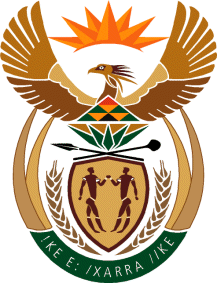 MinistryEmployment &LabourRepublic of South AfricaPrivate Bag X499, PRETORIA, 0001. Laboria House 215 Schoeman Street, PRETORA Tel: (012) 392 9620 Fax: 012 320 1942Private Bag X9090, CAPE TOWN, 8000. 120 Plein Street, 12th Floor, CAPE TOWN Tel: (021) 466 7160 Fax 021 432 2830www.labour.gov.zaNATIONAL ASSEMBLYWRITTEN REPLYQUESTION NUMBER: 1897[NW2411E]1897.	Ms N P Sonti (EFF) to ask the Minister of Employment and Labour:What (a) number of persons have lost their jobs in the mining industry since the beginning of the lockdown to curb the spread of Covid-19 and (b) engagements has he had with the mining sector to reduce the number of job losses in the mining industry? 											NW2411EREPLY:Honourable Member would recall that Statistics South Africa is responsible for collection, collating and releasing of the official employment statistics through the Quarterly Labour Force Survey (QLFS) and the Quarterly Employment Statistics (QES).The number of jobs lost in the mining industry since the beginning of the lockdown to curb the spread of Covid-19 is not yet available because the QLSF 2nd Quarter will be released around the dates of 29th September 2020 and the QES will be released around the 15th of October 2020.We will therefore request that we humbly await the publication of the official data in the country.